Work experience letter template[Your name][Address] [Postcode][Date][Employer’s name][Full address] [Postcode]Dear Sir/Madam [or name],I am a year 10 student from St Martins School. I would like to enquire about a potential work experience placement at [company name], which I will be available to carry out for 4 days from Monday 17th – Thursday 20 July 2023.I am keen on gaining some practical work experience in [chosen field of work], because [reasoning for pursuing a placement with this specific company and field]. In my spare time, I like to [list relevant hobbies and interests], and I’ve also had some experience in/am a member of [list any groups/clubs/other work experience].As an enthusiastic student with a keen interest in [name career area], I would be very grateful to be considered for an opportunity at [company name]. If you require any further information please contact my school careers lead Ms Weaver at reception@stm.318education.co.uk If you are in agreement, my school will contact you in order to set up any checks that are required.I look forward to hearing from you soon.Yours [sincerely/faithfully][Your name]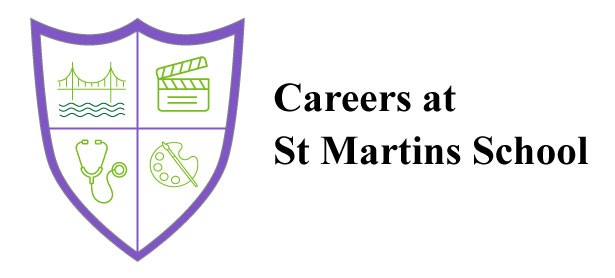 